Bath Community SchoolBath Community SchoolBath Community SchoolBath Community School
   Monquarter Memo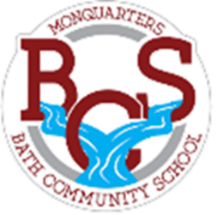 
   Monquarter Memo
   Monquarter Memo
   Monquarter Memo
   Monquarter Memo
   Monquarter Memo                    Phone: 278-6000                                                                                                            Twitter: @BathMonquarters
                    Website:  http://BCS.nbed.nb.ca/                                        Phone: 278-6000                                                                                                            Twitter: @BathMonquarters
                    Website:  http://BCS.nbed.nb.ca/                                        Phone: 278-6000                                                                                                            Twitter: @BathMonquarters
                    Website:  http://BCS.nbed.nb.ca/                                        Phone: 278-6000                                                                                                            Twitter: @BathMonquarters
                    Website:  http://BCS.nbed.nb.ca/                                        Phone: 278-6000                                                                                                            Twitter: @BathMonquarters
                    Website:  http://BCS.nbed.nb.ca/                                        Phone: 278-6000                                                                                                            Twitter: @BathMonquarters
                    Website:  http://BCS.nbed.nb.ca/                                        Phone: 278-6000                                                                                                            Twitter: @BathMonquarters
                    Website:  http://BCS.nbed.nb.ca/                                        Phone: 278-6000                                                                                                            Twitter: @BathMonquarters
                    Website:  http://BCS.nbed.nb.ca/                                        Phone: 278-6000                                                                                                            Twitter: @BathMonquarters
                    Website:  http://BCS.nbed.nb.ca/                                        Phone: 278-6000                                                                                                            Twitter: @BathMonquarters
                    Website:  http://BCS.nbed.nb.ca/                                        Phone: 278-6000                                                                                                            Twitter: @BathMonquarters
                    Website:  http://BCS.nbed.nb.ca/                                        Phone: 278-6000                                                                                                            Twitter: @BathMonquarters
                    Website:  http://BCS.nbed.nb.ca/                    WELCOME to the 2021-2022 school year at BCS!
The student fee this year is $21.25.  This can be paid online or sent to school in student agendas.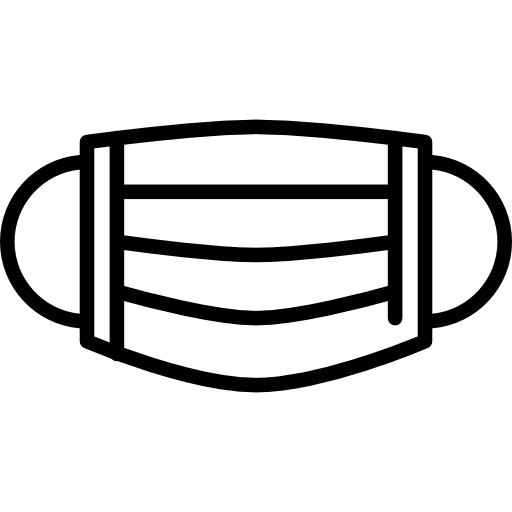 Reminders:

Please make sure your student brings their agenda,  2 clean masks, and a water bottle each day.  
                                 Thank you!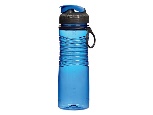 
School Lunch
Please purchase meals with School Cash Online by 3:00 pm the day before.  The menu will be on a weekly rotation this year, which will be sent home soon!
Current menu
Monday: Turkey Dinner & cookieTuesday:
Chicken Burger & carrot sticksWednesday:Hot Dogs & chipsThursday: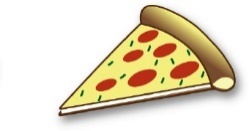 Pizza & garlic fingersFriday:Hamburger or Cheeseburger & cookie
WELCOME to the 2021-2022 school year at BCS!
The student fee this year is $21.25.  This can be paid online or sent to school in student agendas.Reminders:

Please make sure your student brings their agenda,  2 clean masks, and a water bottle each day.  
                                 Thank you!
School Lunch
Please purchase meals with School Cash Online by 3:00 pm the day before.  The menu will be on a weekly rotation this year, which will be sent home soon!
Current menu
Monday: Turkey Dinner & cookieTuesday:
Chicken Burger & carrot sticksWednesday:Hot Dogs & chipsThursday:Pizza & garlic fingersFriday:Hamburger or Cheeseburger & cookie
WELCOME to the 2021-2022 school year at BCS!
The student fee this year is $21.25.  This can be paid online or sent to school in student agendas.Reminders:

Please make sure your student brings their agenda,  2 clean masks, and a water bottle each day.  
                                 Thank you!
School Lunch
Please purchase meals with School Cash Online by 3:00 pm the day before.  The menu will be on a weekly rotation this year, which will be sent home soon!
Current menu
Monday: Turkey Dinner & cookieTuesday:
Chicken Burger & carrot sticksWednesday:Hot Dogs & chipsThursday:Pizza & garlic fingersFriday:Hamburger or Cheeseburger & cookie
      Upcoming Events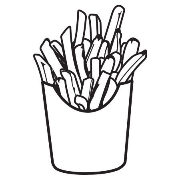 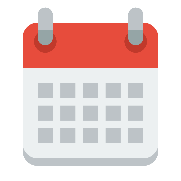 September 19th – Becca Schofield Day
Share a little kindness today in memory of Becca Schofield.September 20th – Food Truck
The food truck is back at BCS to serve a hot dog or hamburger & fries to students – free of charge!  So, no need to pack a lunch.  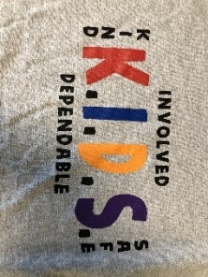 September 29th – Terry Fox WalkBCS students and staff will participate in our annual 
Terry Fox walk, please dress accordingly.  Donations 
can be made on School Cash Online; any donation is 
appreciated.
We would love to have students join us in wearing 
our K.I.D.S. t-shirts or school colors for this event!
September 30th – National Day for Truth and Reconciliation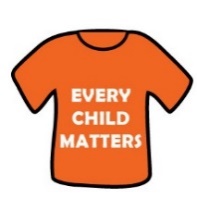 In solidarity with Indigenous peoples across Canada, we encourage staff and students to wear orange on this day to honour the Indigenous children who were taken from their families, and to be reminded of the continued                          strength and resilience of Indigenous peoples.

October 6th - Grade 7 HPV Immunization clinicOctober 11th -Thanksgiving, no school
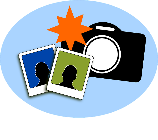 October 12th -Picture Day!  
The school agendas say October 16th is picture day– this is an error.  Sorry, October 12th is the big day.      Upcoming EventsSeptember 19th – Becca Schofield Day
Share a little kindness today in memory of Becca Schofield.September 20th – Food Truck
The food truck is back at BCS to serve a hot dog or hamburger & fries to students – free of charge!  So, no need to pack a lunch.  September 29th – Terry Fox WalkBCS students and staff will participate in our annual 
Terry Fox walk, please dress accordingly.  Donations 
can be made on School Cash Online; any donation is 
appreciated.
We would love to have students join us in wearing 
our K.I.D.S. t-shirts or school colors for this event!
September 30th – National Day for Truth and ReconciliationIn solidarity with Indigenous peoples across Canada, we encourage staff and students to wear orange on this day to honour the Indigenous children who were taken from their families, and to be reminded of the continued                          strength and resilience of Indigenous peoples.

October 6th - Grade 7 HPV Immunization clinicOctober 11th -Thanksgiving, no school
October 12th -Picture Day!  
The school agendas say October 16th is picture day– this is an error.  Sorry, October 12th is the big day.      Upcoming EventsSeptember 19th – Becca Schofield Day
Share a little kindness today in memory of Becca Schofield.September 20th – Food Truck
The food truck is back at BCS to serve a hot dog or hamburger & fries to students – free of charge!  So, no need to pack a lunch.  September 29th – Terry Fox WalkBCS students and staff will participate in our annual 
Terry Fox walk, please dress accordingly.  Donations 
can be made on School Cash Online; any donation is 
appreciated.
We would love to have students join us in wearing 
our K.I.D.S. t-shirts or school colors for this event!
September 30th – National Day for Truth and ReconciliationIn solidarity with Indigenous peoples across Canada, we encourage staff and students to wear orange on this day to honour the Indigenous children who were taken from their families, and to be reminded of the continued                          strength and resilience of Indigenous peoples.

October 6th - Grade 7 HPV Immunization clinicOctober 11th -Thanksgiving, no school
October 12th -Picture Day!  
The school agendas say October 16th is picture day– this is an error.  Sorry, October 12th is the big day.      Upcoming EventsSeptember 19th – Becca Schofield Day
Share a little kindness today in memory of Becca Schofield.September 20th – Food Truck
The food truck is back at BCS to serve a hot dog or hamburger & fries to students – free of charge!  So, no need to pack a lunch.  September 29th – Terry Fox WalkBCS students and staff will participate in our annual 
Terry Fox walk, please dress accordingly.  Donations 
can be made on School Cash Online; any donation is 
appreciated.
We would love to have students join us in wearing 
our K.I.D.S. t-shirts or school colors for this event!
September 30th – National Day for Truth and ReconciliationIn solidarity with Indigenous peoples across Canada, we encourage staff and students to wear orange on this day to honour the Indigenous children who were taken from their families, and to be reminded of the continued                          strength and resilience of Indigenous peoples.

October 6th - Grade 7 HPV Immunization clinicOctober 11th -Thanksgiving, no school
October 12th -Picture Day!  
The school agendas say October 16th is picture day– this is an error.  Sorry, October 12th is the big day.WELCOME to the 2021-2022 school year at BCS!
The student fee this year is $21.25.  This can be paid online or sent to school in student agendas.Reminders:

Please make sure your student brings their agenda,  2 clean masks, and a water bottle each day.  
                                 Thank you!
School Lunch
Please purchase meals with School Cash Online by 3:00 pm the day before.  The menu will be on a weekly rotation this year, which will be sent home soon!
Current menu
Monday: Turkey Dinner & cookieTuesday:
Chicken Burger & carrot sticksWednesday:Hot Dogs & chipsThursday:Pizza & garlic fingersFriday:Hamburger or Cheeseburger & cookie
WELCOME to the 2021-2022 school year at BCS!
The student fee this year is $21.25.  This can be paid online or sent to school in student agendas.Reminders:

Please make sure your student brings their agenda,  2 clean masks, and a water bottle each day.  
                                 Thank you!
School Lunch
Please purchase meals with School Cash Online by 3:00 pm the day before.  The menu will be on a weekly rotation this year, which will be sent home soon!
Current menu
Monday: Turkey Dinner & cookieTuesday:
Chicken Burger & carrot sticksWednesday:Hot Dogs & chipsThursday:Pizza & garlic fingersFriday:Hamburger or Cheeseburger & cookie
WELCOME to the 2021-2022 school year at BCS!
The student fee this year is $21.25.  This can be paid online or sent to school in student agendas.Reminders:

Please make sure your student brings their agenda,  2 clean masks, and a water bottle each day.  
                                 Thank you!
School Lunch
Please purchase meals with School Cash Online by 3:00 pm the day before.  The menu will be on a weekly rotation this year, which will be sent home soon!
Current menu
Monday: Turkey Dinner & cookieTuesday:
Chicken Burger & carrot sticksWednesday:Hot Dogs & chipsThursday:Pizza & garlic fingersFriday:Hamburger or Cheeseburger & cookie
Parent School Support Committee (PSSC)The role of PSSC is very important.  The PSSC works with the Principal on school improvement, communication with the school community and the review/development of school policies.  Please put your name forward to become a member of our 2021-2022 PSSC by emailing Mitchell @ Mitchell.Hemphill@nbed.nb.ca if you are interested in serving.  We meet approximately five times a year. 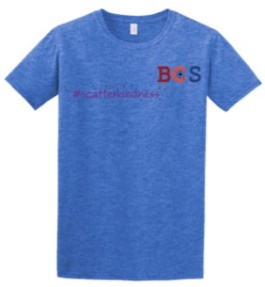 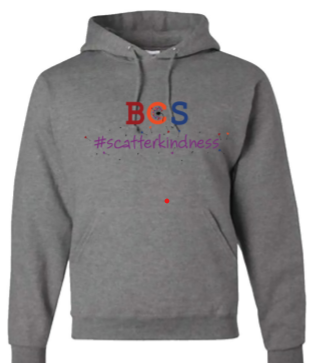 Parent School Support Committee (PSSC)The role of PSSC is very important.  The PSSC works with the Principal on school improvement, communication with the school community and the review/development of school policies.  Please put your name forward to become a member of our 2021-2022 PSSC by emailing Mitchell @ Mitchell.Hemphill@nbed.nb.ca if you are interested in serving.  We meet approximately five times a year. Parent School Support Committee (PSSC)The role of PSSC is very important.  The PSSC works with the Principal on school improvement, communication with the school community and the review/development of school policies.  Please put your name forward to become a member of our 2021-2022 PSSC by emailing Mitchell @ Mitchell.Hemphill@nbed.nb.ca if you are interested in serving.  We meet approximately five times a year. 